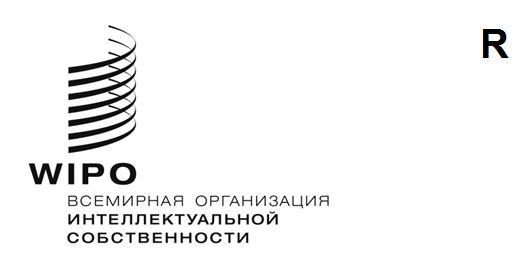 A/65/1оригинал:  АНГЛИЙСКИЙДАТА:  9 июля 2024 годаАссамблеи государств – членов ВОИСШестьдесят пятая серия заседанийЖенева, 9–17 июля 2024 годаСВОДНая ПОВЕСТКа ДНЯпринята АссамблеямиПЕРЕЧЕНЬ ПУНКТОВ ПОВЕСТКИ ДНЯОТКРЫТИЕ СЕССИЙОткрытие сессийПринятие повестки дня Обращение Генерального директора к Ассамблеям ВОИС Общие заявления Выборы должностных лицРУКОВОДЯЩИЕ ОРГАНЫ И ОРГАНИЗАЦИОННЫЕ ВОПРОСЫДопуск наблюдателейПроекты повесток дня очередных сессий 2025 годаВОПРОСЫ, КАСАЮЩИЕСЯ ПРОГРАММЫ, БЮДЖЕТА И НАДЗОРАОтчеты об аудите и надзоре(i)	Отчет Независимого консультативного комитета по надзору (НККН)(ii)	Отчет Внешнего аудитора(iii)	Отчет директора Отдела внутреннего надзора (ОВН)Отчет о работе Комитета по программе и бюджету (КПБ)КОМИТЕТЫ ВОИС И МЕЖДУНАРОДНАЯ НОРМАТИВНО-ПРАВОВАЯ БАЗАОтчеты комитетов ВОИС:(i)	Постоянный комитет по авторскому праву и смежным правам (ПКАП)(ii)	Постоянный комитет по патентному праву (ПКПП)(iii)	Постоянный комитет по законодательству в области товарных знаков, промышленных образцов и географических указаний (ПКТЗ)(iv)	Комитет по развитию и интеллектуальной собственности (КРИС) и обзор выполнения рекомендаций Повестки дня в области развития(v)	Межправительственный комитет по интеллектуальной собственности, генетическим ресурсам, традиционным знаниям и фольклору (МКГР)(vi)	Комитет по стандартам ВОИС (КСВ)(vii)	Консультативный комитет по защите прав (ККЗП)ГЛОБАЛЬНЫЕ УСЛУГИ В ОБЛАСТИ ИНТЕЛЛЕКТУАЛЬНОЙ СОБСТВЕННОСТИСистема PCT Мадридская система Гаагская системаЦентр ВОИС по арбитражу и посредничеству, включая доменные именаДРУГИЕ АССАМБЛЕИ И ДОГОВОРЫАссамблея Будапештского союзаМарракешский договор об облегчении доступа слепых и лиц с нарушениями зрения или иными ограниченными способностями воспринимать печатную информацию к опубликованным произведениям (МДС)ПРОЧИЕ ВОПРОСЫОтчет о результатах Дипломатической конференции по заключению международно-правового документа, касающегося интеллектуальной собственности, генетических ресурсов и традиционных знаний, связанных с генетическими ресурсамиПомощь и поддержка инновационного и творческого сектора и системы интеллектуальной собственности УкраиныКАДРОВЫЕ ВОПРОСЫОтчеты по кадровым вопросам(i)	Отчет о людских ресурсах(ii)	Отчет Бюро по вопросам этикиПоправки к положениям и правилам о персоналеЗАКРЫТИЕ СЕССИЙПринятие отчетаЗакрытие сессийПРЕДВАРИТЕЛЬНАЯ ПРОГРАММА РАБОТЫУказанные пункты повестки дня предлагается рассмотреть в следующие дни:вторник, 9 июля	пункты 1–4 повестки днясреда, 10 июля	пункты 4 (продолжение), 5 и 6 повестки днячетверг, 11 июля	пункты 8, 9 и 14 повестки дняпятница, 12 июля	пункт 10 повестки дняпонедельник, 15 июля	пункты 11–13, 15–18 повестки днявторник, 16 июля	пункты 7, 19 и 20 повестки днясреда, 17 июля	пункты 21 и 22 повестки дняВышеприведенная программа является чисто ориентировочной, и любой из пунктов повестки дня может быть вынесен на рассмотрение в любой из дней в период с 9 по 17 июля 2024 года при условии принятия Председателем (Председателями) решения об этом в соответствии с Общими правилами процедуры ВОИС.Утренние заседания будут проводиться с 10:00 до 13:00, дневные – с 15:00 до 18:00.ВОВЛЕЧЕННЫЕ ОРГАНЫВ соответствии со сложившейся практикой в проект повестки дня включаются вопросы, касающиеся каждого органа, созываемого в рамках Ассамблей 
(перечислены в документе A/65/INF/1 Rev.), в сводном виде, то есть в тех случаях, когда вопрос касается сразу нескольких органов, он приводится в качестве одного пункта повестки дня, а именно:вовлеченные органы:  все созываемые органы (22), перечисленные в документе A/65/INF/1 Rev.председательствующее должностное лицо:  Председатель Генеральной Ассамблеи ВОИСпункты повестки дня:  1–4, 6, 8(ii), 9, 18, 21 и 22вовлеченные органы:  Генеральная Ассамблея ВОИСпредседательствующее должностное лицо:  Председатель Генеральной Ассамблеи ВОИСпункты повестки дня:  8(i), 8(iii), 10, 14 и 17вовлеченные органы:  Координационный комитет ВОИСпредседательствующее должностное лицо:  Председатель Координационного комитета ВОИСпункты повестки дня:   19 и 20вовлеченный орган:  Координационный комитет ВОИС, Исполнительный комитет Парижского союза и Исполнительный комитет Бернского союза председательствующее должностное лицо:  Председатель Координационного комитета ВОИС пункты повестки дня:  5 и 7вовлеченный орган:  Ассамблея Союза PCTпредседательствующее должностное лицо:  Председатель Ассамблеи Союза РСТпункт повестки дни:  11вовлеченный орган:  Ассамблея Мадридского союзапредседательствующее должностное лицо:  Председатель Ассамблеи Мадридского союзапункт повестки дни:  12вовлеченный орган:  Ассамблея Гаагского союзапредседательствующее должностное лицо:  Председатель Ассамблеи Гаагского союзапункт повестки дни:  13вовлеченный орган:  Ассамблея Будапештского союзапредседательствующее должностное лицо:  Председатель Ассамблеи Будапештского союзапункт повестки дни:  15вовлеченный орган:  Ассамблея Марракешского договорапредседательствующее должностное лицо:  Председатель Ассамблеи Марракешского договорапункт повестки дни:  16[Конец документа]